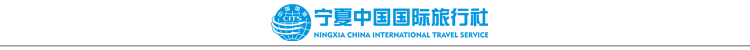 中卫北长滩+“66号公路”一日游行程单行程安排费用说明其他说明产品编号nx1711593386Sj出发地银川市目的地中卫市行程天数1去程交通无返程交通无参考航班无无无无无产品亮点北长滩看梨花北长滩看梨花北长滩看梨花北长滩看梨花北长滩看梨花D1D1行程详情银川-中卫-银川带上好心情，我们快乐出发啦！呼吸不一样的空气。用餐早餐：X     午餐：X     晚餐：X   住宿无费用包含1.交通：当地旅游巴士。 1.交通：当地旅游巴士。 1.交通：当地旅游巴士。 费用不包含1.行程中发生的旅游者个人费用1.行程中发生的旅游者个人费用1.行程中发生的旅游者个人费用预订须知1.参团说明温馨提示银川地处我国西北内陆，日照强度与昼夜温退改规则旅游者在行程开始前30日以内提出解除合同或者按照本合同第十二条第2款约定由出境社在行程开始前解除合同的，按下列标准扣除必要的费用：